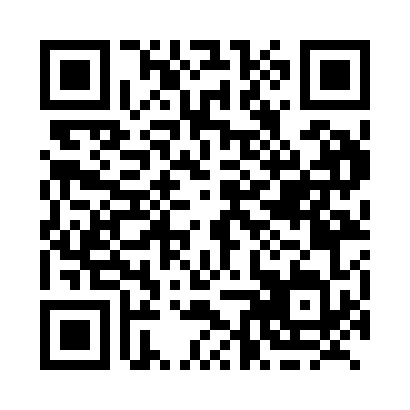 Prayer times for Honfleur, Quebec, CanadaMon 1 Jul 2024 - Wed 31 Jul 2024High Latitude Method: Angle Based RulePrayer Calculation Method: Islamic Society of North AmericaAsar Calculation Method: HanafiPrayer times provided by https://www.salahtimes.comDateDayFajrSunriseDhuhrAsrMaghribIsha1Mon2:514:5412:486:138:4110:442Tue2:514:5512:486:138:4010:443Wed2:524:5612:486:138:4010:434Thu2:534:5612:486:138:4010:425Fri2:544:5712:486:138:3910:426Sat2:564:5812:486:128:3910:417Sun2:574:5912:496:128:3810:408Mon2:584:5912:496:128:3810:389Tue3:005:0012:496:128:3710:3710Wed3:015:0112:496:128:3710:3611Thu3:035:0212:496:118:3610:3512Fri3:045:0312:496:118:3510:3413Sat3:065:0412:496:118:3510:3214Sun3:075:0512:506:108:3410:3115Mon3:095:0612:506:108:3310:2916Tue3:115:0712:506:108:3210:2817Wed3:125:0812:506:098:3110:2618Thu3:145:0912:506:098:3010:2519Fri3:165:1012:506:088:3010:2320Sat3:185:1112:506:088:2910:2121Sun3:205:1212:506:078:2810:2022Mon3:215:1312:506:068:2710:1823Tue3:235:1412:506:068:2510:1624Wed3:255:1512:506:058:2410:1425Thu3:275:1612:506:058:2310:1226Fri3:295:1812:506:048:2210:1027Sat3:315:1912:506:038:2110:0928Sun3:325:2012:506:028:2010:0729Mon3:345:2112:506:028:1810:0530Tue3:365:2212:506:018:1710:0331Wed3:385:2412:506:008:1610:01